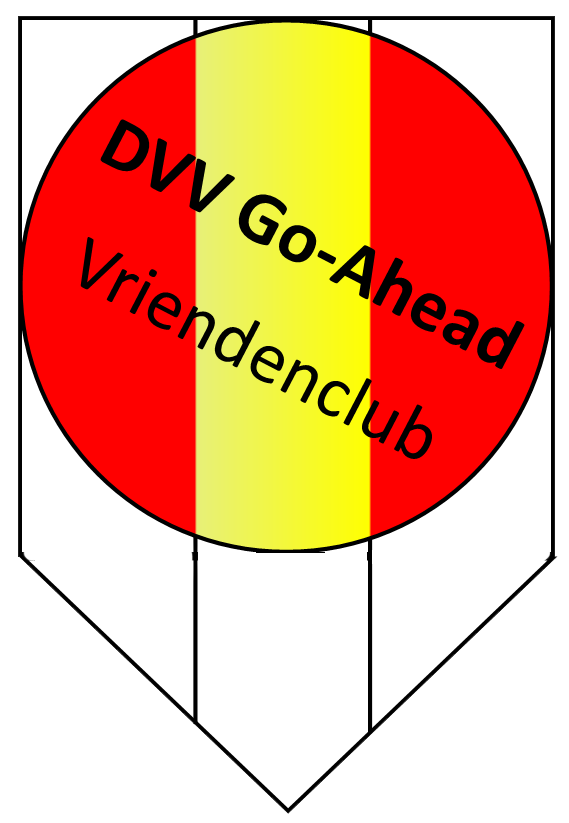 aanvraag bijdrageDatum aanvraag : De Vriendenclub organiseert activiteiten voor haar leden en ondersteunt de club of onderdelen van de club in brede zin. Op verzoek honoreert de Vriendenclub aanvragen voor bijdragen uit de club voor speciale zaken, zoals bijvoorbeeld het jaarlijkse pupillenkamp en bijdrage voor jeugdactiviteiten.
Als u lid bent dan heeft u een pasje waarmee u soms ook met korting bepaalde dingen kunt doen.
Wij doen veel voor de club en veel voor onze leden.Wij zijn ervan overtuigd dat u ook bij die Vriendenclub wilt horen. Via email adres of informatie in ons clubhuishttps://www.go-ahead.nl/
go-ahead/vriendenclubvriendenclub@go-ahead.nl* DOORHALEN WAT NIET VAN TOEPASSING IS 